Directorio de Agencias de PRDirectorio de Municipios de PRDirectorio de Agencias Federales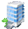 Oficina CentralDirección PostalTeléfonos / FaxHorario de ServicioUrb. Tres Monjitas Industrial ParkAve. Teniente César GonzálezEsquina Calle Calaf #34Hato ReyApartado 195469Hato Rey, PR 00919Tel.: (787) 759-0505 Tel Audio Impedido: No DisponibleFax: (787) 759-6553Lunes a viernes8:30am – 5:00pmEjecutivo:Lcda. Cyndia Irizarry Casiano Cerca de:Antiguo Edif. Del Departamento de EducaciónWeb:http://www.osaj.pr.gov Sombrilla:OSAJ Mapa:Ruta AMA:B16, B17Parada TU:Roosevelt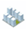 Oficinas de Servicio a través de Puerto RicoOficinas de Servicio a través de Puerto RicoOficinas de Servicio a través de Puerto RicoOficinas de Servicio a través de Puerto RicoDirección Física Dirección PostalTeléfonos / Fax Horario de ServicioRegión AguadillaRegión AguadillaRegión AguadillaRegión Aguadilla70 Calle Progreso, Aguadilla, PR(al lado del Coliseo Luis T Díaz)No DisponibleTel.: (787) 891-0185Tel.: (787) 891-0165Fax: (787) 997-0945Lunes a viernes8:30am – 5:00pmTomar Carretera #2 hasta la luz de las Farmacias Walgreens, ahí virar a la izquierda hasta el final, doblar a la derecha y llega a Calle Progreso primer edificio grande.Tomar Carretera #2 hasta la luz de las Farmacias Walgreens, ahí virar a la izquierda hasta el final, doblar a la derecha y llega a Calle Progreso primer edificio grande.Tomar Carretera #2 hasta la luz de las Farmacias Walgreens, ahí virar a la izquierda hasta el final, doblar a la derecha y llega a Calle Progreso primer edificio grande.Tomar Carretera #2 hasta la luz de las Farmacias Walgreens, ahí virar a la izquierda hasta el final, doblar a la derecha y llega a Calle Progreso primer edificio grande.Región AibonitoRegión AibonitoRegión AibonitoRegión AibonitoUrb. Reparto Robles150 Calle Turquesa 150Aibonito, PR
Piso 1 (al lado de Sala de Investigaciones)No DisponibleTel.: (787) 735-0599
Tel.: (787) 735-0555Fax: (787) 735-3099Lunes a viernes8:30am – 5:00pmTomar el Expreso Luis A. Ferré hacia Ponce, salir a la derecha en la salida hacia Aibonito. Toma Carretera #1 hasta la Panorámica, en la intersección a la derecha, en el próximo cruce a la derecha está el Tribunal en la Urb. Reparto Robles.Tomar el Expreso Luis A. Ferré hacia Ponce, salir a la derecha en la salida hacia Aibonito. Toma Carretera #1 hasta la Panorámica, en la intersección a la derecha, en el próximo cruce a la derecha está el Tribunal en la Urb. Reparto Robles.Tomar el Expreso Luis A. Ferré hacia Ponce, salir a la derecha en la salida hacia Aibonito. Toma Carretera #1 hasta la Panorámica, en la intersección a la derecha, en el próximo cruce a la derecha está el Tribunal en la Urb. Reparto Robles.Tomar el Expreso Luis A. Ferré hacia Ponce, salir a la derecha en la salida hacia Aibonito. Toma Carretera #1 hasta la Panorámica, en la intersección a la derecha, en el próximo cruce a la derecha está el Tribunal en la Urb. Reparto Robles.Región AreciboRegión AreciboRegión AreciboRegión Arecibo553 Ave. José A. Cedeño                                               Arecibo PR
Piso 1 (anexo al Tribunal)No DisponibleTel.: (787) 878-0620 Tel.: (787) 816-1990 Fax.: (787) 878-0625Lunes a viernes8:30am – 5:00pmToma la Carretera 129 en dirección a Arecibo al final se encuentra una “y”, ahí a la derecha y cae en la Avenida Rotario frente al Edificio de la Telefónica.Toma la Carretera 129 en dirección a Arecibo al final se encuentra una “y”, ahí a la derecha y cae en la Avenida Rotario frente al Edificio de la Telefónica.Toma la Carretera 129 en dirección a Arecibo al final se encuentra una “y”, ahí a la derecha y cae en la Avenida Rotario frente al Edificio de la Telefónica.Toma la Carretera 129 en dirección a Arecibo al final se encuentra una “y”, ahí a la derecha y cae en la Avenida Rotario frente al Edificio de la Telefónica.Región BayamónRegión BayamónRegión BayamónRegión BayamónCarretera Núm. 2 Km. 10.4,                                 Esquina Esteban Padilla,                        Bayamón PRNo DisponibleTel.: (787) 288-8685Tel.: (787) 288-8686 Fax.: (787) 288-8632Lunes a viernes8:30am – 5:00pmTomar carretera de San Juan a Bayamón, pasar el Santa Rosa Mall, la próxima luz a la izquierda está el Tribunal.Tomar carretera de San Juan a Bayamón, pasar el Santa Rosa Mall, la próxima luz a la izquierda está el Tribunal.Tomar carretera de San Juan a Bayamón, pasar el Santa Rosa Mall, la próxima luz a la izquierda está el Tribunal.Tomar carretera de San Juan a Bayamón, pasar el Santa Rosa Mall, la próxima luz a la izquierda está el Tribunal.Región CaguasRegión CaguasRegión CaguasRegión CaguasAvenida Rafael Cordero Esquina Villares, Caguas, PRSótano (al lado de Sala de Investigaciones)No DisponibleTel.: (787) 258-4646 Tel.: (787) 258-4675 Fax.: (787) 744-2270Lunes a viernes8:30am – 5:00pmSalida para Gurabo- Carretera #30 de Caguas a Gurabo.Salida para Gurabo- Carretera #30 de Caguas a Gurabo.Salida para Gurabo- Carretera #30 de Caguas a Gurabo.Salida para Gurabo- Carretera #30 de Caguas a Gurabo.Región CarolinaRegión CarolinaRegión CarolinaRegión CarolinaCarr. Núm. 3 Km. 11.7, Ave. 65 de Infantería, Intersección Carr. Núm. 853, Entrada Urb. Lomas de Carolina, Carolina PRPiso 1 (al lado de Sala de Investigaciones)No DisponibleTel.: (787) 757-6765 Tel.: (787) 757-6645 Fax.: (787) 776-1375Lunes a viernes8:30am – 5:00pmRegión FajardoRegión FajardoRegión FajardoRegión FajardoAve. Marcelito Gotay Esquina Barriada Jerusalén, Fajardo PRPiso 1 (al lado de Sala de Investigaciones)No DisponibleTel.: (787) 863-5205 Tel.: (787) 863-5206 Fax.: (787) 801-6206Lunes a viernes8:30am – 5:00pmRegión GuayamaRegión GuayamaRegión GuayamaRegión GuayamaDesvío José Torres,                                          Entrada Urb. Hacienda (al lado Comandancia de la Policía)                                                     Guayama PRSótano (al lado de Sala de Investigaciones)No DisponibleTel.: (787) 864-0144 Tel.: (787) 864-0610 Fax.: (787) 864-5056Lunes a viernes8:30am – 5:00pmExpreso hacia Ponce, salida expreso hacia Guayama, directo 1ra. luz, directo, 2da. luz a la derecha. Pasa la Comandancia de Área de la Policía y el edificio contiguo es el Centro Judicial de Guayama.Expreso hacia Ponce, salida expreso hacia Guayama, directo 1ra. luz, directo, 2da. luz a la derecha. Pasa la Comandancia de Área de la Policía y el edificio contiguo es el Centro Judicial de Guayama.Expreso hacia Ponce, salida expreso hacia Guayama, directo 1ra. luz, directo, 2da. luz a la derecha. Pasa la Comandancia de Área de la Policía y el edificio contiguo es el Centro Judicial de Guayama.Expreso hacia Ponce, salida expreso hacia Guayama, directo 1ra. luz, directo, 2da. luz a la derecha. Pasa la Comandancia de Área de la Policía y el edificio contiguo es el Centro Judicial de Guayama.Región Humacao Región Humacao Región Humacao Región Humacao Ave. Boulevard del Río                                         Humacao, PRPiso 1 (al frente de Sala de Investigaciones) Al lado del Fondo de Seguro del EstadoNo DisponibleTel.: (787) 852-0581 Tel.: (787) 852-0555 Tel.: (787) 656-0010 ext. 2381 Fax.: (787) 850-6338Lunes a viernes8:30am – 5:00pmRegión MayagüezRegión MayagüezRegión MayagüezRegión Mayagüez91 Ave. Hiram D. Cabassa,                              Esquina Carr. Núm. 2,                              Mayagüez PRPiso 1 (al lado de Sala de Investigaciones)No DisponibleTel.: (787) 805-2740 Tel.: (787) 805-2741 Fax.: (787) 265-3295Lunes a viernes8:30am – 5:00pmRegión PonceRegión PonceRegión PonceRegión Ponce50 Ave. Santiago de los Caballeros,                      Ponce, PR 00730
No DisponibleTel.: (787) 840-2639 Tel.: (787) 840-1898 Fax.: (787) 840-0181Lunes a viernes8:30am – 5:00pmExpreso hacia Ponce #52, salida a mano izquierda (en el solo), al lado Fondo del Seguro del Estado.Expreso hacia Ponce #52, salida a mano izquierda (en el solo), al lado Fondo del Seguro del Estado.Expreso hacia Ponce #52, salida a mano izquierda (en el solo), al lado Fondo del Seguro del Estado.Expreso hacia Ponce #52, salida a mano izquierda (en el solo), al lado Fondo del Seguro del Estado.Región Rio Grande Región Rio Grande Región Rio Grande Región Rio Grande Carretera #3, Área Industrial Las Flores (marginal),                                                                    Río Grande, PRPiso 1 (al lado de Sala de Investigaciones)No DisponibleTel.: (787) 888-0003 Tel.: (787) 888-0004 Fax.: (787) 888-0006
Lunes a viernes8:30am – 5:00pmRegión San JuanRegión San JuanRegión San JuanRegión San JuanAvenida Muñoz RiveraEsquina Coll y Toste, Parada 37San Juan, PR(frente a Doral Mortgage - Hato Rey)No DisponibleTel.: (787) 753-4260Tel.: (787) 753-4229Fax: (787) 753-6443Lunes a viernes8:30am – 5:00pmRegión UtuadoRegión UtuadoRegión UtuadoRegión UtuadoCarr. Núm. 611, Intersección Carr. Núm. 111,                                         24 Ave. Fernando L Rivas Dominicce                 Utuado PRPiso 1 (al lado de Sala de Investigaciones)No DisponibleTel.: (787) 894-9400Tel.: (787) 894-9422 Fax.: (787) 894-2224Lunes a viernes8:30am – 5:00pmTomar el Expreso de Diego hacia Arecibo, (2da salida), tomar Carr. # P-10, directo, 1ra. luz a mano izquierda, al final mano derecha, directo, frente al Monumento Piloto, hacia la izquierda, directo, pasar Parque de Bombas, próxima luz a mano izquierda está el Centro Judicial.Tomar el Expreso de Diego hacia Arecibo, (2da salida), tomar Carr. # P-10, directo, 1ra. luz a mano izquierda, al final mano derecha, directo, frente al Monumento Piloto, hacia la izquierda, directo, pasar Parque de Bombas, próxima luz a mano izquierda está el Centro Judicial.Tomar el Expreso de Diego hacia Arecibo, (2da salida), tomar Carr. # P-10, directo, 1ra. luz a mano izquierda, al final mano derecha, directo, frente al Monumento Piloto, hacia la izquierda, directo, pasar Parque de Bombas, próxima luz a mano izquierda está el Centro Judicial.Tomar el Expreso de Diego hacia Arecibo, (2da salida), tomar Carr. # P-10, directo, 1ra. luz a mano izquierda, al final mano derecha, directo, frente al Monumento Piloto, hacia la izquierda, directo, pasar Parque de Bombas, próxima luz a mano izquierda está el Centro Judicial.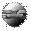 Otros Enlaces